Activités 2017 du Vélo Club Ancerville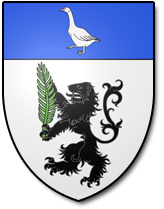 L’ année 2017 a été  riche en évènements pour le Vélo Club Ancerville. De nombreux projets ont jalonné ces 12 derniers mois. Les cyclos du VCA ont ainsi pu avaler les kilomètres entre les randos du coin, les sorties longues, les stages et les cyclosportives. N’ oublions pas aussi les 2 évènements majeurs de cette saison : le Critérium d’ Ancerville «  Jany Antoine «  et la Randonnée des Chevreuils qui ont encore eu un beau succès populaire.Tous ces évènements n’ auraient pas eu lieu sans l’ investissement des membres du VCA , et aussi aux nombreuses réunions de Comité de Direction. Merci à tous.Voici un petit récapitulatif de tous ces évènements.. 1 ère réunion du Comité de Direction le 05 janvier : bilan de l’ Assemblée Générale du 03 décembre 2016 et préparation du repas annuel du VCA pour le 25 février.. repas annuel du VCA le samedi 25 février.. 2 ème réunion du Comité de Direction le 07 mars : préparation du Critérium d’ Ancerville « Jany Antoine » du vendredi 19 mai.. stage organisé à Riccione en Italie du 17 au 22 mars pour 4 membres du VCA : Jean-Pierre D, Colette B, Guy F et Gérard G.. sortie en direction de la Colline de Sion le jeudi 30 mars, organisée par Serge B.. stage au Lavandou du 08 au 15 avril, organisé par le CO Triathlon, pour 5 membres du VCA : Serge B, Serge P, José V, Pierre N et Colette B.. rando de Frignicourt le 16 avril.. sortie longue de 140 et 200 km en direction d’ Essoyes le samedi 28 avril, organisée par Lionel G et son épouse.. rando de Pargny sur Saulx le 30 avril.	. 3 ème réunion du Comité de Direction le 04 mai : préparation du Critérium d’ Ancerville «  Jany Antoine « du 19 mai.. rando d’ Hallignicourt le 14 mai.. Critérium d’ Ancerville « Jany Antoine » le vendredi 19 mai, organisé en collaboration avec le CB52.. rando de Vauclerc le 21 mai.. rando de Cousances les Forges le 25 mai.. sortie VTT « forêt propre « le dimanche 28 mai, à l’ initiative de Pierre N et Vincent D.. 4 ème réunion du Comité de Direction le 08 juin : bilan du Critérium d’ Ancerville « Jany Antoine », préparation du pot de remerciement pour les bénévoles du Critérium et préparation de la Randonnée des Chevreuils du dimanche 10 septembre.. sortie longue de 186 km en direction de la Butte de Montsec le samedi 10 juin, organisée par Nicolas B et son épouse.. rando de La VDL le 18 juin.. rando d’ Haussignemont le 25 juin.. pot de remerciement pour les bénévoles du Critérium d’ Ancerville « Jany Antoine » le 07 juillet.. participation pour 2 membres du VCA, Nicolas B et Osorio P, à la cyclosportive Vélo Magazine le 16 juillet. Cyclosportive reprenant le parcours de l’ étape du Tour de France du jeudi 20 juillet : Briançon – Col de l’ Izoard, 180 km avec l’ ascension de la Côte des Demoiselles Coiffées ( 3,9 km à 5,2% ), le Col de Vars ( 9,3 km à 7,5% ) et le Col de l’ Izoard ( 14,1 km à 7,3% ).. 5 ème réunion du Comité de Direction le 08 août : préparation de la Randonnées des Chevreuils du dimanche 10 septembre, principalement pour la partie VTT et marche, avec en projet la rénovation d’ une passerelle. . rénovation d’ une passerelle de 8 m en bord de Marne par les membres du Comité de Direction pour le passage des vététistes et marcheurs lors de la Randonnée des Chevreuils.. week-end à La Bresse le 26 août, et participation pour 5 membres du VCA ( Nicolas B, Florian Q, Maxime V, Dominique B et Yoann T ) à la cyclosportive «  Les Ballons Vosgiens « , 90 km et 1700 m de déniv avec le Col de La Schlucht, la Route des Crêtes, le Col de Bramont, le Col de Feignes et le Col de Grosse pierre.. 6 ème réunion du Comité de Direction le 31 août : dernière mise au point pour la Randonnée des Chevreuils.. Randonnée des Chevreuils route, VTT et marche à l’ école de Güe, le dimanche 10 septembre, suivie d’ un repas de remerciement pour les bénévoles.. 7 ème réunion du Comité de Direction le 12 octobre : bilan de la Randonnée des Chevreuils et première approche pour l’ Assemblée Générale du 16 décembre.. 8 ème réunion du Comité de Direction le 22 novembre : préparation de l’ Assemblée Générale du 16 décembre.. 9 ème réunion de Comité de Direction le 1er décembre : en présence de Mr Normand, représentant de chez Diffusport, pour l’ achat de nouveaux vêtements.. 10 ème réunion du Comité de Direction le 07 décembre : dernière mise au point pour l’ Assemblée Générale du 16 décembre.. Assemblée Générale du VCA organisée dans la salle Fanfan la Tulipe le samedi 16 décembre, suivie d’ un pot de remerciement.	